Đề toán lớp 4 kì I mẫu 1I. TRẮC NGHIỆM Khoanh vào chữ cái trước ý đúng trong mỗi câu sau:Câu 1: Số lớn nhất trong các số 85732; 85723; 78523; 38538 là:    A. 85732                    B. 85723                       C. 78523                        D. 78523Câu 2: Giá trị của biểu thức: 423 + m (với m = 6) là:    A. 480                       B. 459                           C. 430                           D. 429Câu 3: 6dm23cm2 = ...cm2Số thích hợp để điền vào chỗ chấm là:    A. 63                         B. 603                           C. 36                             D. 630Câu 4: Trung bình cộng của các số: 43; 29; 56 và 72 là:    A. 50                         B. 65                             C. 42                             D. 56Câu 5: Thương của phép chia  có mấy chữ số?    A. 4 chữ số                 B. 3 chữ số                     C. 2 chữ số                    D. 1 chữ sốCâu 6: Khoảng thời gian nào dài nhất:    A. 85 phút                  B. 2 giờ 5 phút               C. 1 giờ 25 phút             D. 128 phútCâu 7: Một cửa hàng có 12 cuộn dây điện, mỗi cuộn dài 150m. Cửa hàng đã bán được 1/3 số dây điện. Hỏi cửa hàng còn lại bao nhiêu mét dây điện?    A. 1259m                  B. 1200m                      C. 600m                        D. 1300mCâu 8: Một mảnh đất hình vuông diện tích là 1m2. Vậy chu vi của hình vuông đó là:    A. 26dm                    B. 52dm                        C. 48dm                        D. 40dmII. TỰ LUẬN Câu 1: Tính bằng cách thuận tiện nhất: a) 2 × 67 × 5                                                         b) 627 × 95 - 627 × 85Câu 2: Đặt tính rồi tính:a) 657589 + 65259                                             b) 435620 - 82753c) 257 × 208                                                        d) 1980 : 15Câu 3: Có 9 ô tô chuyển thực phẩm vào thành phố, trong đó 5 ô tô đầu mỗi ô tô chuyển được 36 tạ và 4 ô tô sau mỗi ô tô chuyển được 45 tạ. Hỏi trung bình mỗi ô tô chuyển được bao nhiêu tấn thực phẩm?Câu 4: Tổng của hai số là 780. Biết số bé là số có hai chữ số và khi viết thêm chữ số 6 vào bên trái số bé thì được số lớn. Tìm số lớn. ĐÁP ÁNI . TRẮC NGHIỆMCâu 1: Số lớn nhất trong các số: 85732 ; 85723 ; 78523 ; 38538 là: 85732. Chọn A. Câu 2: Giá trị của biểu thức: 423 + m (với m = 6) là:423 + 6 = 429Chọn D. Câu 3: Ta có: 6dm2 = 600cm26dm2 3cm2 = 600cm2 + 3cm2 = 603cm2.Vậy số cần điền vào chỗ chấm là: 603. Chọn B.Câu 4: Trung bình cộng của các số: 43 ; 29 ; 56 và 72 là:(43 + 29 + 56 + 72) : 4 = 50Đáp số: 50. Chọn A.Câu 5: Thương của phép chia 67200 : 80 là: 67200 : 80 = 840Thương của phép chia 67200 : 80 là 840, có ba chữ số. Chọn B. Câu 6: A. 85 phút.B. 2 giờ 5 phút = 185 phút. C. 1 giờ 25 phút = 85 phút.D. 128 phút.Vậy khoảng thời gian dài nhất là 185 phút hay 2 giờ 5 phút. Chọn B.Câu 7: Số cuộn dây điện cửa hàng đã bán là: 12 × 1/3 = 4 (cuộn dây).Cửa hàng còn lại số cuộn dây điện là: 12 - 4 = 8  (cuộn dây). Cửa hàng còn lại số mét dây điện là: 8 × 150 = 1200(m)Đáp số: 1200m.Chọn B. Câu 8: Ta có: 1 × 1 = 1(m2) . Nên độ dài cạnh của hình vuông đó là: 1mChu vi của hình vuông đó là: 1 × 4 = 4(m)Đổi: 4m = 40dm . Chọn D.II. TỰ LUẬN Câu 1: 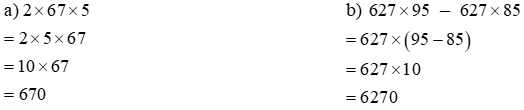 Câu 2: 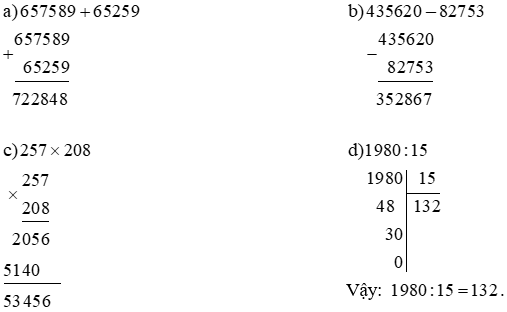 Câu 3: 5 ô tô đầu chuyển được số thực phẩm là: 5 × 36 = 180 (tạ)4 ô tô sau chuyển được số thực phẩm là: 4 × 45 = 180 (tạ)Tổng số thực phẩm mà 9 ô tô chuyển được là: 180 + 180 = 360 (tạ) = 36 tấn. Trung bình mỗi ô tô chuyển được số tấn thực phẩm là: 36 : 9 = 4 (tấn)Đáp số: 4 tấn.Câu 4: Gọi số bé là số có hai chữ số có dạng  trong đó a, b là các chữ số, a khác 0. 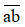 Viết thêm chữ số 6 vào bên trái số bé ta được số lớn: 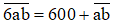 Tổng của hai số là 780, ta có: 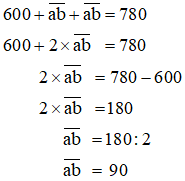 Vậy: Số bé là: 90; Số lớn là: 690.Đáp số: Số bé: 90, Số lớn: 6901. A2. D3. B4. A5. B6. B7. B8. D